Об определении специальных мест для размещения предвыборных печатных агитационных материалов при проведении выборов депутатов Государственного Собрания – Курултая Республики Башкортостан шестого созыва 09 сентября 2018 годаВ соответствии с п. 7, 8, 10 ст. 54 Федерального закона от 12.06.2002 N 67-ФЗ «Об основных гарантиях избирательных прав и права на участие в референдуме граждан Российской Федерации», п. 8, 9, 11 ст. 67 Кодекса о выборах Республики Башкортостан администрация сельского поселения Белоозерский сельсовет муниципального района Гафурийский район Республики БашкортостанПОСТАНОВЛЯЕТ:Утвердить перечень специальных мест для размещения предвыборных печатных агитационных материалов при проведении выборов депутатов Государственного Собрания – Курултая Республики Башкортостан шестого созыва 09 сентября 2018 года на территории сельского поселения согласно приложению.Агитационные материалы на иных здания, сооружения, объектах и помещениях могут вывешиваться (расклеиваться, размещаться) с согласия и на условиях собственников, владельцев указанных объектов.Запрещается вывешивать (расклеивать, размещать) агитационные материалы на памятниках, обелисках, зданиях, сооружениях и в помещениях, имеющих историческую, культурную и архитектурную ценность, а также в зданиях и помещениях избирательных комиссий, в помещениях для голосования и на расстоянии менее 50 метров от входа в них.Настоящее постановление обнародовать на информационных стендах и разместить  на официальном сайте сельского поселения.     Главы администрации     сельского поселения      Белоозерский  сельсовет      МР Гафурийский район РБ                                                Р.А.МухарямовПриложение к постановлению администрации сельского поселения  Ивановский сельсовет МР Гафурийский район РБот «02»  августа  2018 г. № 90ПЕРЕЧЕНЬспециальных мест для размещения предвыборных печатных агитационных материалов при проведении выборов депутатов Государственного Собрания – Курултая Республики Башкортостан шестого созыва 09 сентября 2018 годана территориисельского поселения Белоозерский сельсовет МР Гафурийский район РББАШ?ОРТОСТАН РЕСПУБЛИКА№Ы;АФУРИ РАЙОНЫ МУНИЦИПАЛЬ РАЙОНЫНЫ*АККУЛ АУЫЛ    СОВЕТЫ АУЫЛ БИЛ"М"№Е                  ХАКИМИ"ТЕБАШ?ОРТОСТАН РЕСПУБЛИКА№Ы;АФУРИ РАЙОНЫ МУНИЦИПАЛЬ РАЙОНЫНЫ*АККУЛ АУЫЛ    СОВЕТЫ АУЫЛ БИЛ"М"№Е                  ХАКИМИ"ТЕ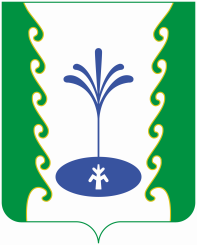 АДМИНИСТРАЦИЯСЕЛЬСКОГО ПОСЕЛЕНИЯБЕЛООЗЕРСКИЙ СЕЛЬСОВЕТМУНИЦИПАЛЬНОГО РАЙОНА ГАФУРИЙСКИЙ РАЙОНРЕСПУБЛИКИ БАШКОРТОСТАНАДМИНИСТРАЦИЯСЕЛЬСКОГО ПОСЕЛЕНИЯБЕЛООЗЕРСКИЙ СЕЛЬСОВЕТМУНИЦИПАЛЬНОГО РАЙОНА ГАФУРИЙСКИЙ РАЙОНРЕСПУБЛИКИ БАШКОРТОСТАН?АРАРПОСТАНОВЛЕНИЕ02 августь 2018 й.№9002 августа  2018 г.№ п/пНаименование и адрес объекта, около которого (в котором) находится место для размещения материалов.Место для размещения материалов.1РБ, Гафурийский район, с.Белое Озеро, ул.Ленина, д.2информационный стенд для размещения объявлений.2РБ, Гафурийский район, с.Белое Озеро, ул.Школьная, д.4информационный стенд для размещения объявлений.3РБ, Гафурийский район, с.Антоновка, около ул.Школьная, д.5/3информационный стенд для размещения объявлений.4РБ, Гафурийский район, д.Татарский Саскуль, автобусная остановкаинформационный стенд для размещения объявлений.5РБ, Гафурийский район, д.Русский Саскуль, ул.Чапаева, д.19аинформационный стенд для размещения объявлений.